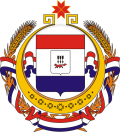 Совет депутатов Большеигнатовского сельского поселения Большеигнатовского муниципального района Республики МордовияРЕШЕНИЕСовета депутатов Большеигнатовского сельского поселения Большеигнатовского муниципального района Республики Мордовия седьмого созыва     12  января  2023  года                                                                                   № 31с. Большое Игнатово О внесении изменений в Устав Большеигнатовского сельского поселенияБольшеигнатовского муниципального района Республики МордовияВ целях приведения Устава Большеигнатовского сельского поселения Большеигнатовского муниципального района Республики Мордовия в соответствие с действующим законодательством Российской Федерации, Совет депутатов Большеигнатовского сельского поселения Большеигнатовского муниципального района Республики Мордовия решил:1. Внести в Устав Большеигнатовского сельского поселения Большеигнатовского муниципального района Республики Мордовия, утвержденный решением Совета депутатов Большеигнатовского сельского поселения Большеигнатовского муниципального района Республики Мордовия от 25 апреля 2007 года № 92, от 29 мая 2008 года № 22, от 30 апреля 2009 года № 69, от 2 августа 2010 года № 106, от 13 сентября 2011 года № 147, от 18 июня 2013 года № 69, от 7 апреля 2014 года № 110, от 25 декабря 2014 года № 129, от 20 мая 2016 года № 172, от 19 апреля 2019 года № 74, от 6 декабря 2019 года № 84, от 24 марта 2020 года № 98, от 16 октября 2020 года № 116, от 16.04.2021года №128, от 02.02.2022 года № 20), следующие изменения: 1) в части 5 статьи 8 слова «избирательной комиссией Большеигнатовского сельского поселения» заменить словами «территориальной избирательной комиссией»;2) в пунктах 2, 4, 6, 7 и 10 части 3 статьи 9 слова «избирательная комиссия Большеигнатовского сельского поселения» в соответствующем падеже заменить словами «территориальная комиссия местного референдума» в соответствующем падеже;3) статью 30 признать утратившей силу.2. Главе Большеигнатовского сельского поселения Большеигнатовского муниципального района обеспечить государственную регистрацию изменений, указанных в части 1 настоящего решения.3. Настоящее решение подлежит официальному опубликованию после его государственной регистрации и вступает в силу после его официального опубликования.Глава Большеигнатовскогосельского поселения Большеигнатовского  муниципального района                                                                            В.И. Грошева